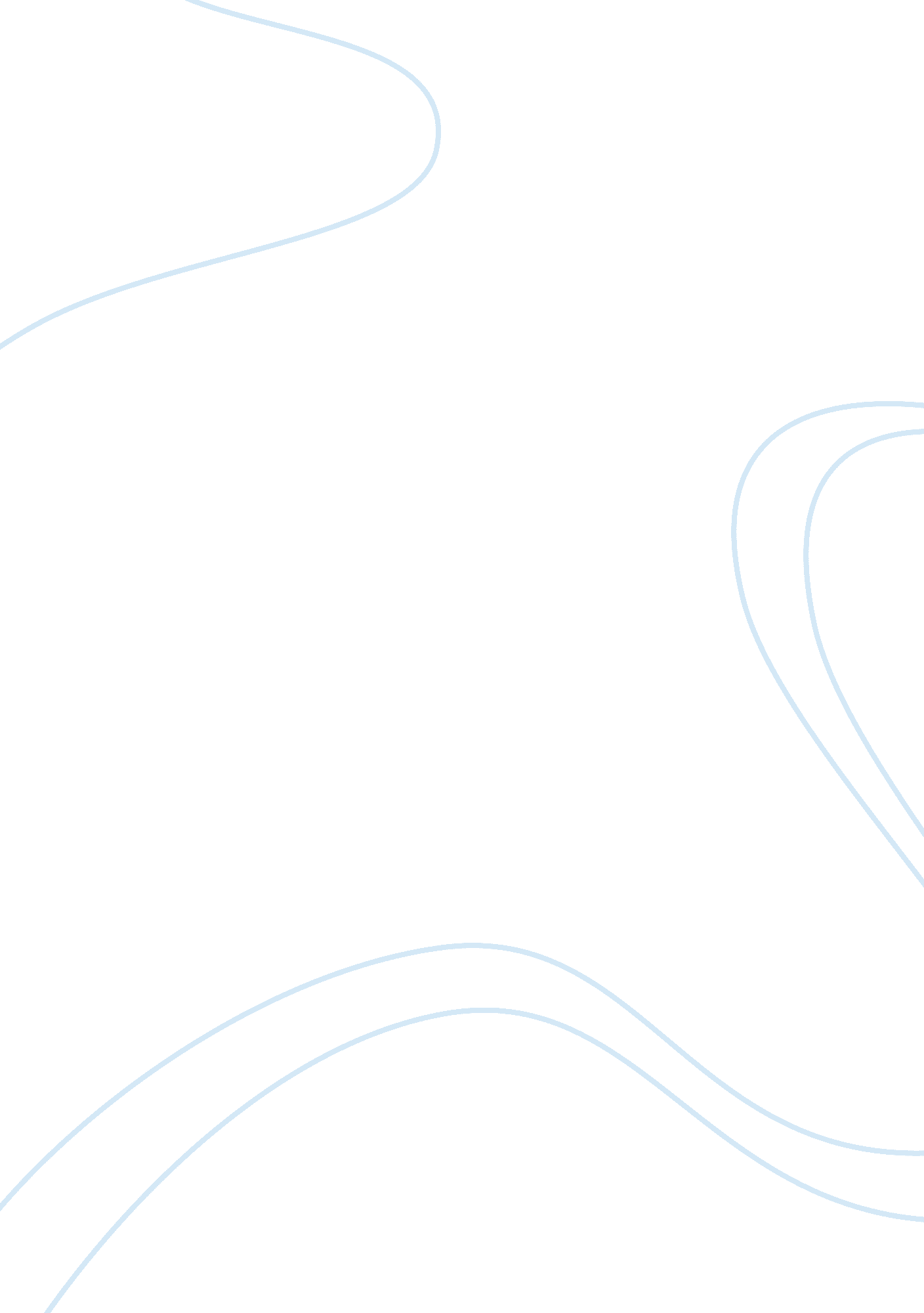 What success really is essay sampleLife, Friendship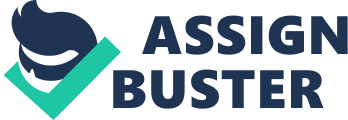 A short definition essay A short definition essay Introduction Why success is about peace, not money 
The answer to this question shall always come from within. It’s a common experience that people were happier when they had less money. The joy of laughing heartily with friends in an old, second-hand car can be far more satiating that the fake pleasure of talking to rich colleagues 
in a brand new Mercedes. As we start making money and assimilating with the so-called 
pleasure of a higher class in society, we lose touch with the real bliss in life- family, friends and innocence. We run for money to buy things which make our lives comfortable but we end up being more and more at chaos in the run to make money. We need some goods, commodities and services to live comfortably. But, we keep on adding to our materialistic assets even when we don’t need those. But does that ensure peace of mind? No. So, it’s time people realise that having lots of money is not the only trait of being successful. It’s ultimately about whether we are happy or not. How to make a balance Bill Cosby had said once- “ I don't know the key to success, but the key to failure is trying to please everybody (brainyquote. com).” So, it’s time people stop being too focussed on materialistic assets to impress the people around. There are steps that can help make a balance between various aspects of life and lead to real success. Firstly, it’s crucial to know who and what matter the most in your life: Family, friends and even pets, know the significance of people who love you and whom you love. Spend quality time with them. Also, assess your goals and definitely make a list of things you desperately need. Secondly, one should plan life smartly. The purpose of this essay is not to ask people to stop making career and earning money. It only aims at making them realise the balance. Everyone should try to study well, get a good job and work hard in life. Plan the day smartly. Divide hours for work, play, family, fun and study. Don’t devote entire time to either work or pleasure. Balance is crucial. 
Another point to ponder over is as follows: Logical shopping. Do you really need that iPhone 5 for which you are saving so earnestly? You can but a less expensive yet efficient phone and go on a holiday with friends with the saved money. It’s not that one should completely 
stop buying stuff they love but uselessly accumulating things we don’t need is also unwise. 
Being successful is never about selfish prospects. It involves helping others. Let’s stand up for a change. The pleasure of helping someone, teaching an illiterate, feeding the hungry and saving an innocent from being molested- these are the happiness which no money can buy. No gadget can ensure that bliss which comes from living a life full of fun, friendship and yes, satisfaction of being a worthy student or worker. So, stand up for good changes in life. Work better, be honest, go out for get-together with friends more often, talk to grannies and play with kids. Conclusion Success is about being efficient and happy. When one works well, enjoys life to the fullest and feels optimistic, he/she is the real billionaire. So, let’s focus on what real success is ad then, plan our lives. Run after excellence at what you do, not positions or chairs. Run after laughing more, not having best cars. And run after feeling happy with our folks, not the fake people on social networking sites who have nothing to do with you. Success is being right, happy and diligent. References “ Quotes about Success.” Goodreads. n. d. Web. 17 Mar. 2013 http://www. goodreads. com/quotes/tag/success 
“ Success Quotes.” Brainy Quote. n. d. Web. 17 Mar. 2013 
http://www. brainyquote. com/quotes/topics/topic_success. html 